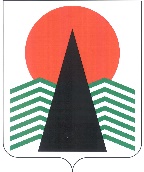 АДМИНИСТРАЦИЯ  НЕФТЕЮГАНСКОГО РАЙОНАПОСТАНОВЛениег.НефтеюганскОб отказе в предоставлении разрешения на условно разрешенный вид использования земельного участка или объекта капитального строительства, расположенного 
на межселенной территории Нефтеюганского районаВ соответствии со статьёй 39 Градостроительного кодекса Российской Федерации, Федеральным законом от 06.10.2003 № 131-ФЗ «Об общих принципах организации местного самоуправления в Российской Федерации», Уставом Нефтеюганского муниципального района Ханты-Мансийского автономного округа – Югры, руководствуясь решением Думы Нефтеюганского района от 19.12.2007 № 623 «Об утверждении схемы территориального планирования муниципального образования Нефтеюганского района», постановлениями администрации Нефтеюганского района 22.03.2017 № 448-па-нпа «Об утверждении административного регламента предоставления муниципальной услуги «Предоставление разрешения на условно разрешенный вид использования земельного участка или объекта капитального строительства, расположенного на межселенной территории Нефтеюганского района», от 12.09.2022 № 1655-па-нпа «Об утверждении Правил землепользования и застройки межселенной территории Нефтеюганского района», учитывая рекомендации комиссии по подготовке проекта правил землепользования и застройки межселенных территорий Нефтеюганского района (протокол от 15.11.2022 № 24) и заключение о результатах публичных слушаний 
от 10.11.2022 № 73, в связи с расположением земельного участка на территории 
с прогнозируемыми ограничениями в ее использовании, а именно в границах  санитарно-защитной зоны скважин кустовой площадки № 24, скважин №№ 722, 777 Усть-Балыкского месторождения нефти, в границах наименьших расстояний 
до скважин кустовой площадки № 24 и скважин №№ 722, 777 Усть-Балыкского месторождения нефти, в границах минимальных расстояний до скважин кустовой площадки № 24 и скважин №№ 722, 777 Усть-Балыкского месторождения нефти; 
в охранной зоне трубопроводов: «В ст. 114 гл. 1.2 нед.», «Н ст. 114 гл. 1.2», «Н ст. 114 гл. 0.6 нед», «Н ст. 114 гл. 1.4 нед. К.24-ЗУ-817» и охранной зоне проектируемого трубопровода «НГС к.24-УП№6» по ш.4533, по обращению Чех Галины Алексеевны 
п о с т а н о в л я ю:Отказать Чех Галине Алексеевне в предоставлении разрешения на условно разрешенный вид использования земельного участка – ведение садоводства (13.2) 
в отношении земельного участка с кадастровым номером 86:08:0020801:9595, площадью 807 кв.м, расположенного по адресу: Местоположение установлено относительно ориентира, расположенного в границах участка. Почтовый адрес ориентира: Ханты-Мансийский автономный округ – Югра, р-н.Нефтеюганский, 
в районе СНТ «Сосенка».Настоящее постановление подлежит опубликованию в газете «Югорское обозрение» и размещению на официальном сайте органов местного самоуправления Нефтеюганского района.Контроль за выполнением постановления возложить на заместителя главы Нефтеюганского района Бородкину О.В.Глава района							А.А.Бочко24.11.2022№ 2307-па№ 2307-па